Игры на развитие логического мышления.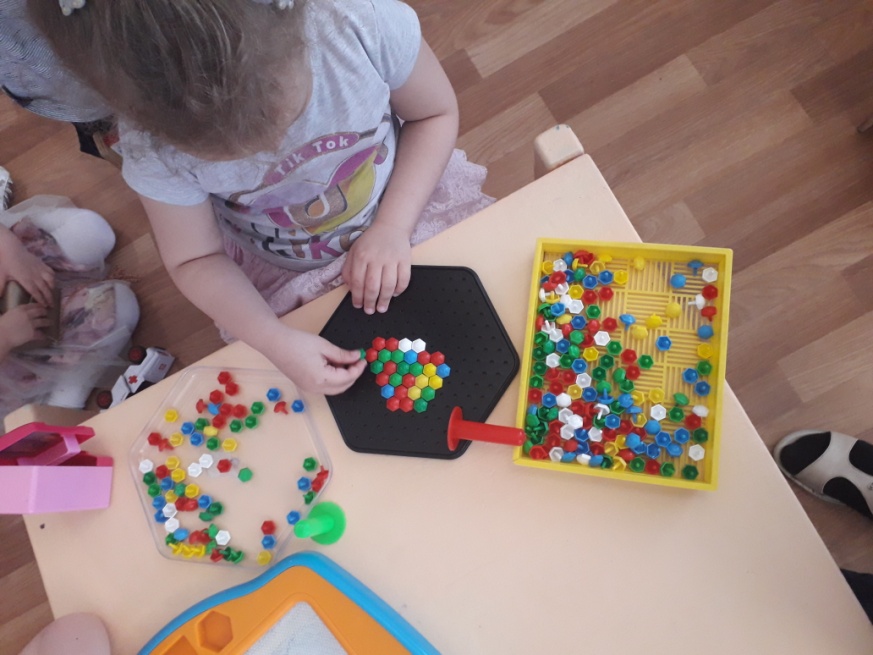 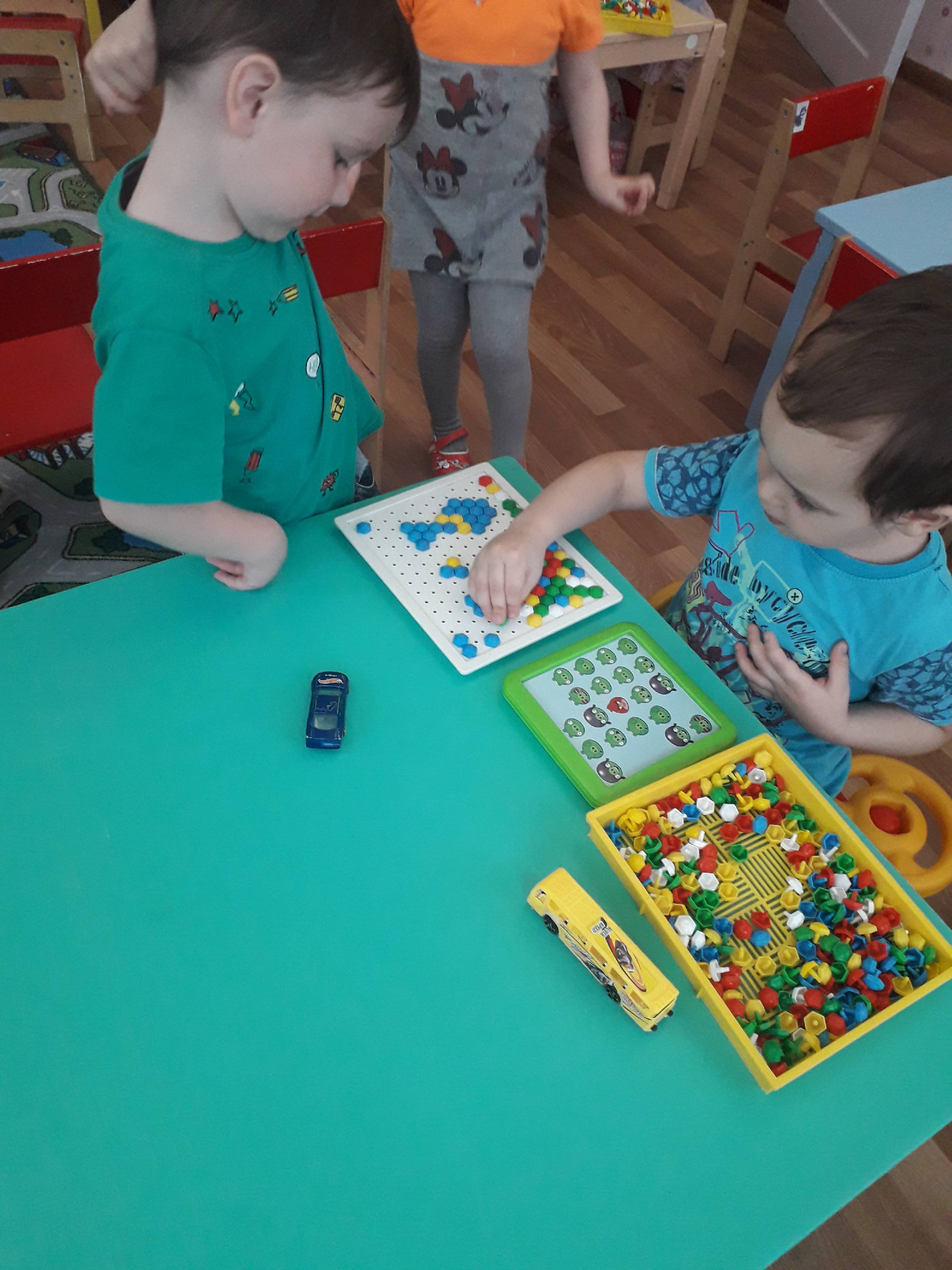 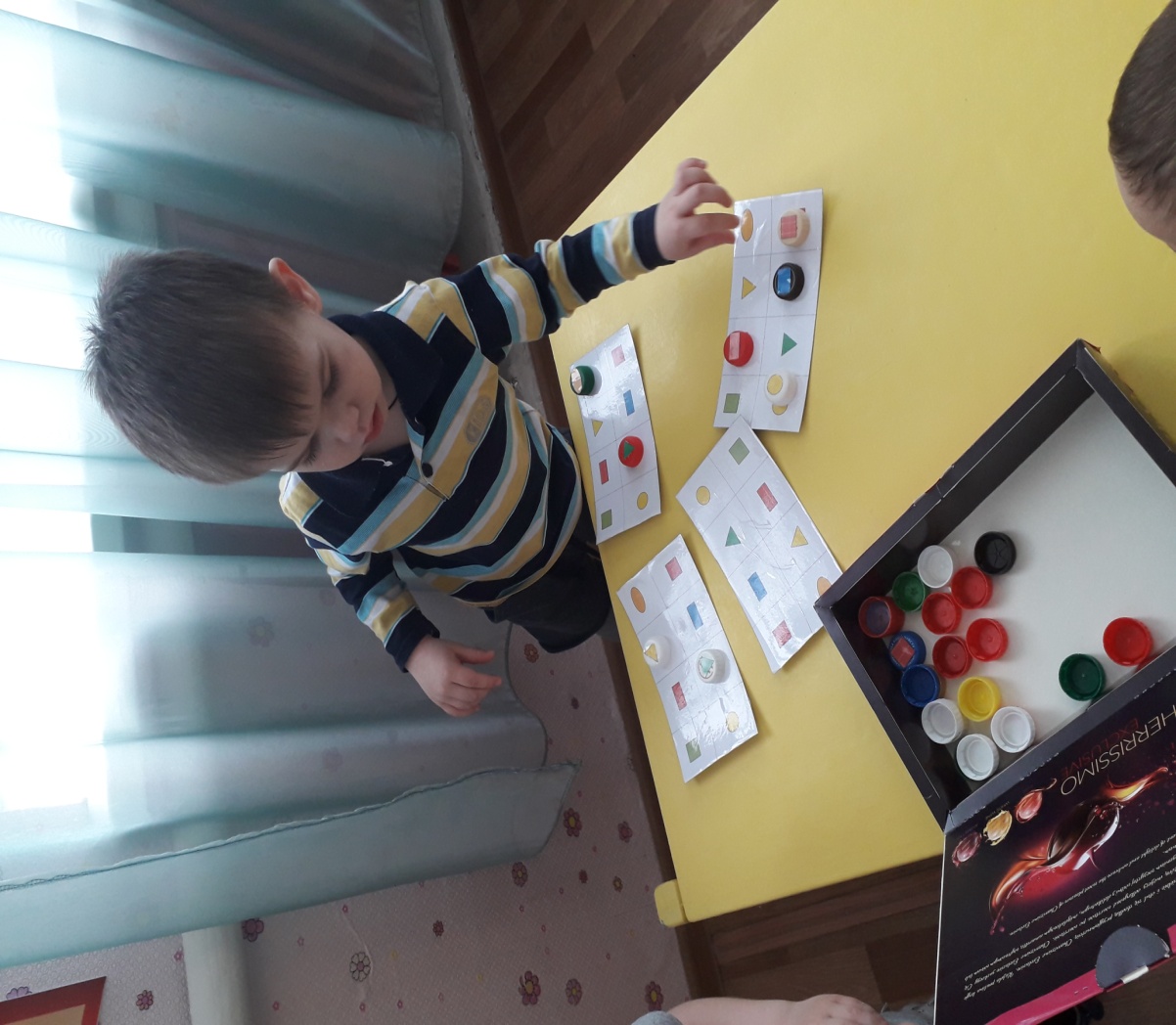 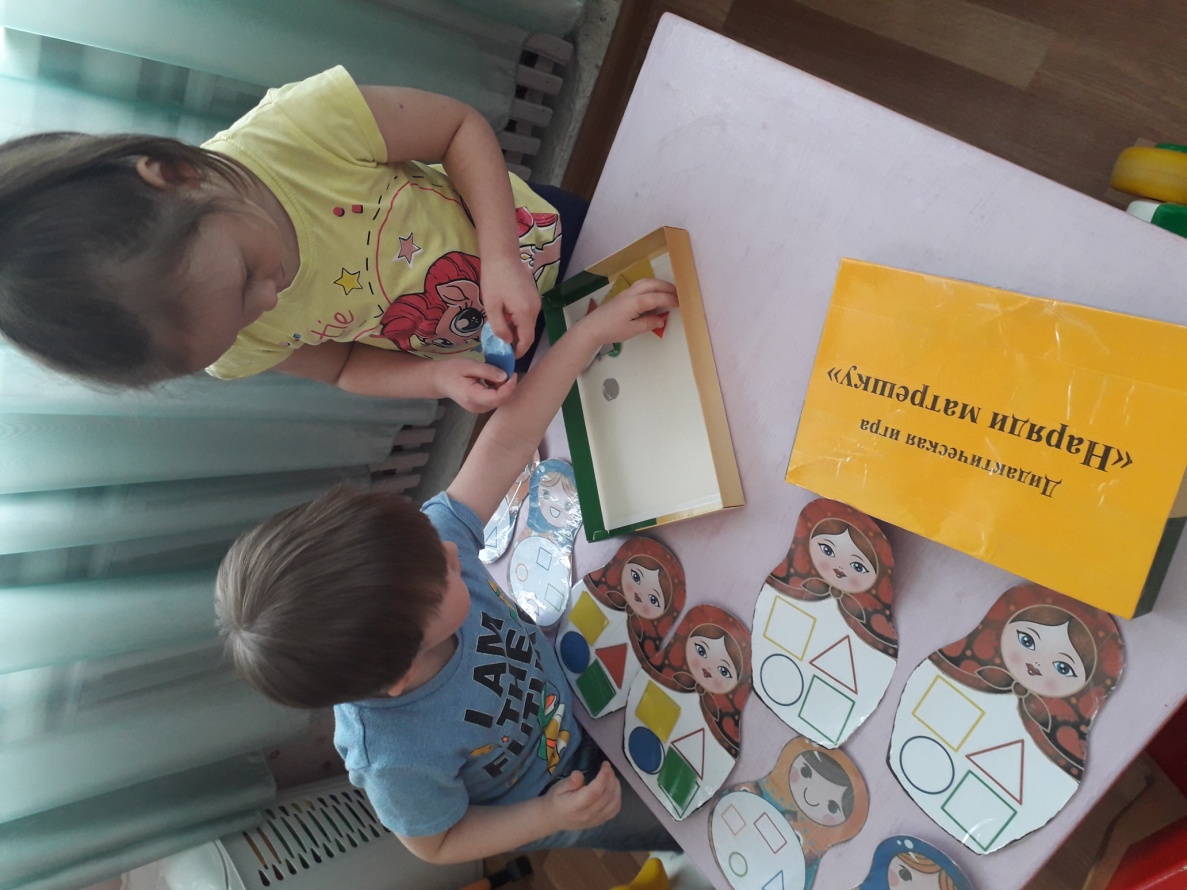 